Appel à projet 2018-3DIM « Matériaux anciens et patrimoniaux »Signatures2 modalités de dépôt des signatures possibles1. Jusqu’au 26 avril 2018, dépôt du fichier de signatures sur la plateformehttps://dim-map-aap18-3.sciencesconf.org/2. Entre le 27 avril et le 11 mai 2018, envoi du fichier de signatures à l’adresse :soumission_projet@dim-map.frVotre contact : anne-fleur.barfuss@synchrotron-soleil.frAcronyme du projet : SignaturesAjouter des lignes si besoin (notamment en cas de portage) et supprimer les mentions inutiles.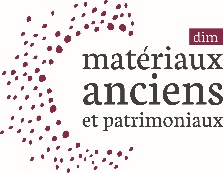 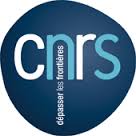 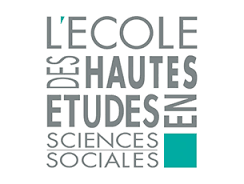 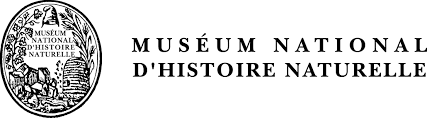 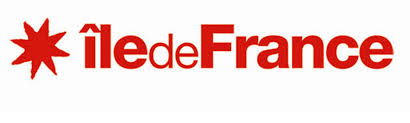 Prénom NomResponsable scientifiquedu porteur de projetEnvoi par courriel : oui / nonDate et SignaturePrénom Nomdu Directeur du laboratoire du porteur de projetEnvoi par courriel : oui / nonDate et SignaturePrénom Nomdu Président ou Directeur de l'établissement du porteur de projetEnvoi par courriel : oui / nonDate et SignaturePrénom Nom du Partenaire 1Envoi par courriel : oui / nonDate et SignaturePrénom Nomdu Directeur du laboratoire du Partenaire 1Envoi par courriel : oui / nonDate et SignaturePrénom Nomdu Président ou Directeur de l'établissement du partenaire 1Envoi par courriel : oui / nonDate et Signature